7 самых популярных профессий в Санкт-Петербурге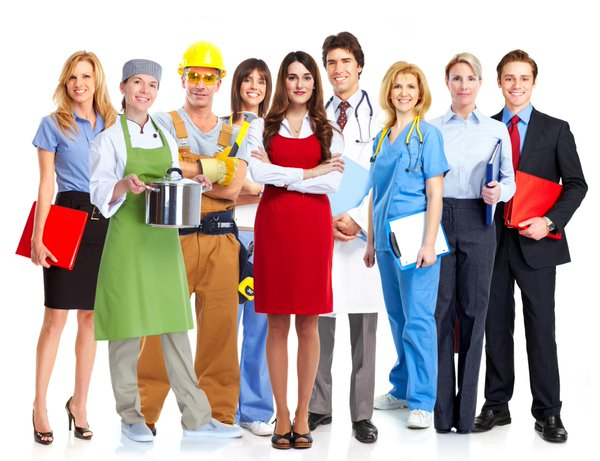 Все мы желаем заниматься чем-то действительно важным и получать за это достойные деньги. В большом городе работы много, однако, найти то, к чему лежала бы душа и за что платили бы приличные деньги - оказывается, непросто. Но не стоит пугаться этого разнообразия, мы поможем вам разобраться на какую сферу вам нужно обратить свое внимание, чтобы применить свои профессиональные навыки.  Итак, представляем вашему вниманию ТОП 7 самых востребованных профессий в городе на Неве. Самые востребованные отрасли для трудоустройства по информации Центра занятости Санкт-Петербурга – это здравоохранение, строительство, транспорт, торговля, общественное питание и охрана порядка.  Такие данные были получены за первые шесть месяцев этого года. Найти себя в профессии смогут и те, у кого имеется диплом о высшем образовании, и те, кто учился на среднее специальное. Менеджеры в сфере продажКакие бы невзгоды не сотрясали экономику, в сфере торговли всегда бурлит жизнь. Каждый год тысячи жителей северной столицы устраиваются на работу продавцом, но количество подобных вакансий не уменьшается. Как гласят данные с сайта по поиску работы HeadHunter, почти треть всех предлагаемых профессий – это менеджеры продаж. Зарплата в этой сфере варьируется весьма разительно – вы можете получать до 30 тысяч, а можете заработать и почти 300 тысяч рублей. 
 Каким же образованием стоит обладать, чтобы идти в продажи? На таком рабочем месте особо ценятся те, чье образование связано с экономикой или юриспруденцией. Но главное – не образование, а талант к продажам и желание работать. Не беда, если у вас нет опыта, компании готовы вкладываться в обучение перспективных работников и рады иметь в своих рядах подготовленного специалиста. Работники медицинской сферы В наше время получают развитие новые технологии в медицине, растет число новых услуг, появляется огромное количество частных клиник, которым, естественно, требуются сотрудники – врачи и медицинский персонал.  На вес золота ценятся узкие специалисты, это зубные врачи, педиатры, хирурги, гинекологи и квалифицированные медсестры.  Особенно выигрывают в зарплате врачи-косметологи, их заработная плата может составлять от 200 до 300 тысяч рублей. Более скромно оплачивается труд в государственных учреждениях, так участковый терапевт может рассчитывать на зарплату чуть больше 42000, на пару тысяч больше – педиатр. Чтобы стать врачом вам потребуется немало сил и времени – это продолжительное обучение в университете и обязательная практика, а вот если вы согласны на должность медсестры, тогда вам достаточно лишь трехлетнего специального образования. Однако стоит помнить, что если вы решили попробовать свои силы в сфере медицины, учиться и доказывать свою квалификацию вам придется постоянно. IT-специалисты Не секрет, что сфера информационных технологий переживает бурное развитие. Вакансии подобного рода, по информации сайта HeadHunter, занимают 16 % от общего числа всех вакантных рабочих мест Петербурга. Немало отечественных компаний работают при сотрудничестве с западными предприятиями. Зарплата может существенно меняться в зависимости от того, представлена ли компания на международном рынке. Если да, то вы можете рассчитывать на зарплату 8500 долларов, в ином случае вам будут выплачивать по 3500 долларов ежемесячно.  ИТ-специалисты имеют разную специализацию и особенно нужны в этой отрасли программисты, специалисты по работе с 1С и веб-дизайнеры. Получить образование IT-специалиста можно в высшем учебном заведении, либо же на специальных курсах при университетах и учебных центрах. На курсах вы можете получить желанную корочку за несколько месяцев, но радоваться преждевременно – при трудоустройстве программиста в первую очередь смотрят на опыт работы. Бухгалтеры Если вы бухгалтер по образованию, то работу найти будет достаточно просто, поскольку эти специалисты нужны каждой фирме и каждому предприятию. Вы можете получить все необходимые знания на специализированных курсах, но не стоит забывать, что особую ценность представляют работники с хорошим опытом, свои навыки в этой сфере нужно постоянно оттачивать. Ваша заработная плата будет зависеть от того, сколь богатым опытом вы обладаете.  Как и во многих сферах, все решает квалификация – при трудоустройстве в бюджетную сферу будьте готовы к тому, что ваша зарплата будет слегка не дотягивать до 50000 руб, если ваша деятельность связана с налогообеспечением, тогда оплата вашего труда может составлять и 150 000 рублей. Для того, чтобы устроиться на подобную должность, вам будет достаточно и обычных бухгалтерских курсов, но будет гораздо лучше, если вы будете иметь диплом о высшем образовании в сфере экономики.Логисты Очень востребованы в северной столице и ее окрестностях работники логистической отрасли, это во многом связано с тем, что город является второй столицей и здесь пролегает множество важных торговых путей. Сайт HeadHunter предоставляет данные о том, что на эту сферу приходится 7% от всего числа вакансий, и процент этот постоянно растет. 35-40 тысяч рублей – вот такую среднюю зарплату предлагают работодатели в области логистики. Получить специальные знания по логистике можно в целом ряде высших учебных заведений Петербурга. Для того, чтобы совершенствовать навыки, можно проходить  специальные курсы повышения квалификации. Если тратить несколько лет на обучение в вузе вам жаль, можете обучаться в бизнес-школах, здесь вам придется потратить лишь несколько месяцев, но вы получите больше практических знаний. Труженики строительной сферы Санкт-Петербург – это город, в котором постоянно ведутся строительные работы, поэтому и потребность в работниках этой отрасли очень велика. По информации HeadHunter на эту сферу приходится 8% вакансий, сюда включены и строители, и архитекторы. Как и в прочих сферах, здесь в первую очередь ценится опыт.  Многим предприятиям нужны строительные инженеры: именно они работают над созданием промышленных и жилых строений, мостов и дорог.  Зарплата в строительной сфере составляет от 30 000 до 100 000 рублей. Для того, чтобы получить работу в этой отрасли, вам потребуется профильное образование. Можно получить среднее строительное образование, тогда вы сможете получить работу как специалист среднего звена. На образование придется потратить от 3-х до пяти лет. Водители, слесари и повара Не теряют своей популярности и рабочие профессии. Последнее время на них наблюдается особый спрос, дело в том, что несколько лет назад среднее профессиональное образование не пользовалось любовью у абитуриентов.  Повышенный спрос на них обусловлен и тем, что в 2000-х популярность среднего профессионального образования была очень низкой. Мария Игнатова, возглавляющая службу исследований HeadHunter, именно этим объясняет то, что в этой сфере наблюдается острый дефицит качественных квалифицированных кадров.  Но ценные специалисты нужны в числе и поваров, и сантехников, и водителей, и электриков.  Работодатели готовы платить таким работникам вполне достойную зарплату. В городе на Неве токарю-карусельщику можно заработать больше 50 000 рублей, на десять тысяч больше может рассчитывать машинист автокрана: такими цифрами располагает Центр занятости населения Санкт-Петербурга. Получить подобную рабочую специальность можно за год или за два. Если вы обладаете нужными знаниями и квалификацией, то вам не грозит безработица даже во время экономического кризиса. Не стоит забывать и о том, что работа должна доставлять вам удовольствие и удовлетворение, потому как ей предстоит посвятить большую часть своей жизни. А чтобы быть всегда ценным сотрудником, регулярно пополняйте свой багаж новыми знаниями с помощью курсов, репетиторов или дополнительных стажировок.  